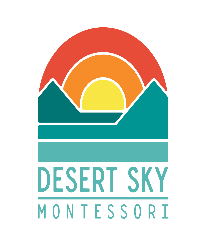 Desert Sky MontessoriBoard Meeting AgendaJune 15th, 2022 at 6:15 pmJoin via Zoom: https://us06web.zoom.us/j/8362346626?pwd=UVJ3aTRrRm9IRTNNSy9vbUxkeFZYQT09       Call in via Zoom: 1-253-215-8782 Meeting ID: 812 8980 4886 Meeting Passcode: 147722169CALL TO ORDEROPEN FORUMBUSINESS     A. Reports and Minutes            a. Approve May Minutes          b. Head of School Report          c. Treasurer’s Report          d. Business Director Report    B. Facilities    C. New HOS Updates    D. OSBA Policies    E. Board President Updates    F. Executive Session   ACTION ITEMS   Vote to adopt Section A/B OSBA Policies   Vote to re-elect Jessica Loukonen as Board President   Vote to approve addendum for HOS Contract for 2022-2023ADJOURNMENT                                                                                      Vision:Students empowered to share their unique gifts with the worldOur Mission:Desert Sky Montessori provides all children with an environment for joyful exploration that fosters self-discovery and a life-long love of learning